BackgroundDuring this study period, the Rapporteur’s Group studied Question 5/1 by contribution, inputs of case studies, and questionnaire replies from membership, and prepared the final report. Question 5/1 management team (Rapporteur and Vice-Rapporteurs) discussed on the continuation of the Question, and agreed that they have not concluded the study, and this Question should be continued.Because the social, economic, and technological situation in rural and remote areas is changing rapidly, it is important to update the study of telecommunications/ICTs for rural and remote areas, and to provide know-how on the best practices to other developing countries.Therefore Japan proposes to continue this Question at the next study period, requesting preparation of a handbook and case study analysis reports, in addition to a final report, as expected output of the Question.The annex to this contribution contains proposed modifications to Q5/1 texts.AnnexDubai Action PlanSection 5 – Study Group QuestionsSTUDY GROUP 1Question 5/1Telecommunications/ICTs for rural and remote areas1	Statement of the situation or problemMost of the time, existing network systems are primarily designed for urban areas, where the necessary support infrastructure (adequate power, building/shelter, accessibility, skilled manpower to operate, etc.) for setting up a telecommunication network is assumed to exist. Hence, current systems need to be more adequately adapted to specific rural requirements in order to be widely deployed.Some of the known challenges that developing countries planning to extend ICTs to rural and isolated areas must be tackle are the following:1)	Shortage of power2)	Expense of maintaining power backup – usually diesel – and environmental hazards thereof3)	Difficult terrain4)	Difficult access and transportation5)	Lack of skilled manpower6)	Installation and maintenance of networks is quite challenging and difficult7)	Very high operating cost8)	Low potential ARPU9)	Sparsely populated areas and scattered population clusters.detailed studies addressing the challenges of deploying cost-effective and sustainable ICT infrastructure in rural and remote areas are expected to be undertaken within the ITU-D study groups, taking into account the global perspective.2	Question or issue for study It is further proposed that the study should progress in stages, to cover a four-year cycle in the following manner:–	Step 1: Continue identification of the full range of potential techniques and sustainable solutions that can significantly impact on the provision of telecommunication/ICT applications in rural and remote areas, with emphasis on those that employ the latest broadband technologies designed to lower infrastructure capital and operating costs, assisting convergence between services and applications, taking into considerations reducing greenhouse gas emissions.–	Step 2: Continue to investigate and report on how the techniques identified above can be used to best deliver the range of services and applications required by rural and remote communities and adapted to the needs of their users.–	Step 3: Identify, assess and consolidate the challenges faced by developing countries in setting up or upgrading telecommunication infrastructure in rural areas, including those aimed at providing enhanced broadband connectivity through networks based on suitable interoperable IMT frequency bands, such as 450-470 MHz and other frequency bands identified for IMT.–	Step 4: Report on the public policies and regulatory measures carried out by developing countries to overcome or mitigate the above-mentioned challenges.–	Step 5: Describe the evolution of system requirements for rural network systems specifically addressing such identified challenges of rural deployment.–	Step 6: Continue consideration of the quality of the services provided, and the cost effectiveness, degree of suitability in different geographies and sustainability of the techniques and solutions identified in the above-mentioned steps.–	Step 7: Augment the report on the set of case studies that clearly demonstrate how a range of techniques, based on new technology aimed at providing reduced capital and operating cost solutions, reducing GHG emissions and enhancing community participation, can maximize the benefits of broadband telecommunication/ICT infrastructure in rural and remote areas.–	Step 8: Identify business models for sustainable deployment of networks and services in rural and remote areas, taking into consideration priorities based on economic and social indicators.During the study carried out in each of the steps, the following matters should also be studied and reflected in the outputs of the Question:–	environmental sustainability in deploying the infrastructure and necessary robustness of telecom infrastructure;–	maintenance and operational aspects to provide a quality and continuous service;–	demand-side factors and practices to generate and increase the usage of ICT devices and services;–	efforts to build ICT skill sets for the deployment of broadband services;–	relevant localization of content;–	affordability of services/devices for rural users to adopt so as to fulfil their development needs.In dealing with the above studies, the work under way in response to other Questions being dealt with in ITU-D, and close coordination with relevant activities under those Questions, in particular Questions 1/1, 2/1, 4/1 and Questions 2/2, 4/2 and 5/2, are highly relevant. In the same way, the studies shall take into account cases related to indigenous communities, isolated and poorly served areas, least developed countries (LDCs), small island developing states (SIDS) and landlocked developing countries (LLDCs), and highlight their particular needs and other particular situations which need to be considered in developing telecommunication/ICT facilities for these areas.3	Expected outputThe output will be a report on the results of the work conducted for each step above, together with one or more recommendations at appropriate times, either during the course of or at the conclusion of the cycle.4	TimingThe output will be generated on a yearly basis. The output from the first year will be analysed and assessed in order to update the work plan for the next year, and so on.5	Proposers/sponsorsThe Question was originally approved by WTDC-94, and subsequently revised by WTDC-98, WTDC-02, WTDC-06, WTDC-10 and WTDC-14. Brazil, India and Japan.6	Sources of inputContributions are expected from Member States, Sector Members and Associates, as well as inputs from relevant BDT programmes, particularly those that have successfully implemented telecommunication/ICT projects in rural and remote areas. These contributions will enable those responsible for work on this Question to develop the most appropriate conclusions, recommendations and outputs. The intensive use of correspondence and online exchange of information and experiences is encouraged for additional sources of inputs.7	Target audiencea)	Target audienceDepending on the nature of the output, upper- to middle-level managers in operators and regulators in developing countries, including relevant rural authorities, are the predominant users of the output. The study outcomes will ensure adequate attention of vendors to focus on their development efforts to meet the needs of developing countries.b)	Proposed methods for implementation of the results To be decided during the study period.8	Proposed methods of handling the QuestionWithin Study Group 1.9	CoordinationThe ITU-D study group dealing with this Question will need to coordinate with:–	Focal points of the relevant Questions in BDT–	Coordinators of relevant project and programme activities in BDT–	Regional and scientific organizations with mandates covering the subject matter of the Question–	Other relevant stakeholders (see Recommendation ITU-D 20).As may become apparent within the life of this Question.10	BDT programme linkWTDC Resolution 11 (Rev. Dubai, 2014), Resolution 68 (Rev. Dubai, 2014) and Recommendation ITU-D 19.Links to BDT programmes aimed at fostering the development of telecommunication/ICT networks as well as relevant applications and services, including bridging the standardization gap.11	Other relevant informationAs may become apparent within the life of this Question._______________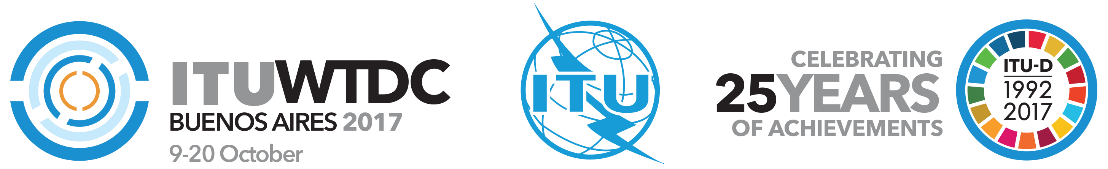 Telecommunication Development
Advisory Group (TDAG)22nd Meeting, Geneva, 9-12 May 2017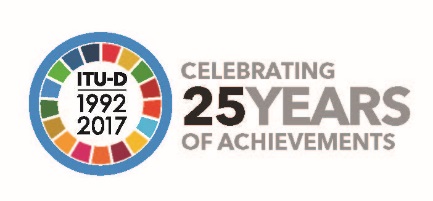 Document TDAG17-22/61-E26 April 2017Original: English JapanJapanJapanPROPOSED MODIFICATIONS TO QUESTION 5/1 - TELECOMMUNICATIONS/ICTS 
FOR RURAL AND REMOTE AREASPROPOSED MODIFICATIONS TO QUESTION 5/1 - TELECOMMUNICATIONS/ICTS 
FOR RURAL AND REMOTE AREASPROPOSED MODIFICATIONS TO QUESTION 5/1 - TELECOMMUNICATIONS/ICTS 
FOR RURAL AND REMOTE AREASSummary:This document provides the texts for proposed modification to the definition of Question 5/1- Telecommunications/ICTs for rural and remote areas.Action required:TDAG is invited to consider this document and take action References:N/ASummary:This document provides the texts for proposed modification to the definition of Question 5/1- Telecommunications/ICTs for rural and remote areas.Action required:TDAG is invited to consider this document and take action References:N/ASummary:This document provides the texts for proposed modification to the definition of Question 5/1- Telecommunications/ICTs for rural and remote areas.Action required:TDAG is invited to consider this document and take action References:N/ATarget audienceDeveloped countriesDeveloping countries1Relevant policy-makersYesYesTelecom regulatorsYesYesRural authoritiesYesYesService providers/operatorsYesYesManufacturers, including software developersYesYesVendorsYesYes